America in Bloom 2022 Evaluation Report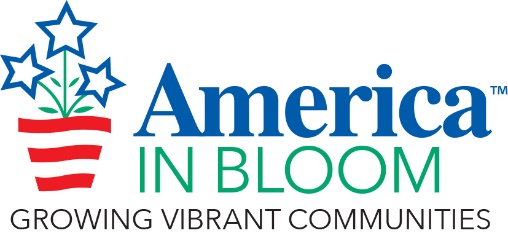 Community:Evaluation Dates: Lead Advisor: Co-Advisor:America in Bloom envisions communities across the country as welcoming and vibrant places to live, work, and play – benefitting from colorful plants and trees; enjoying clean environments; celebrating heritage and planting pride through volunteerism.Star ratings are based on overall percentage. GUIDELINES AND INFORMATION:Communities are required to provide the following prior to evaluation:Community Profile organized to follow the criteria and metrics. For repeat communities, call out what is new and/or implemented due to advisors’ recommendations. Evaluation Tour Itinerary with start and finish times for each dayCommunity Map with community boundaries and the tour routeCommunities are responsible for addressing the metrics in the Community Profile, Evaluation Tour Itinerary, and during the Evaluation Tour.The areas to be scored:Advisors will review Community Profiles, Community Maps, and Evaluation Tour Itineraries to confirm the appropriateness of the areas to be evaluated and contact communities prior to the tour so adjustments can be made.All areas (municipal, commercial, and residential) within the boundaries of the entrant's community/municipality (except as noted below) are scored and a representative portion of all areas   must be included.Property to be scored, whether public or private, must be subject to the codes and regulations of the entrant’s community/municipality.When a property does not meet these requirements, but the community’s volunteers significantly impact the property with labor and/or funding, then advisors may include in their scoring the property not subject to the codes and regulations of the entrant community.A community may request recommendations for areas toured but not scored.Metrics are noted with unique codes based on the criteria. Ratings include:N/A (Not Applicable): Communities should strive to implement all metrics; however, advisors will use N/A when a metric is not scorable in a community. An N/A metric is not included in the point totals and does not affect percentages. Examples when N/A may apply in a metric: commercial/business areas do not exist; state or county statutes prevent implementation of a metric.Not Started (0 pts.): programs or procedures are not in place.Launched (1 pt.): programs or procedures are in place but not fully realized.Achieved (2 pts.): programs or procedures are implemented but could be improved.Surpassing (3 pts.): programs or procedures are well-implemented.Excelling (4 pts.): programs or procedures are exceptional.NS (Not Scored): preset in the Advisors’ Discretion metric’s point box for when a score there is not appropriate.Advisors’ Discretion (N/A, 3-4 pts.): advisors may add and score an item not in the metrics. This item must be an unusual or newly implemented project, program, or initiative that can be repeated in other communities and perhaps used as a future metric.Other:This Evaluation Report’s scoring, general observations, and general and criteria recommendations are based upon the community’s efforts including its levels of participation in, or implementation of the metrics in each of the criteria.Future projects and programs are not scored.The scoring for the seven evaluation criteria is adjusted to the climate and environmental conditions of the community’s location. Make sure the advisors are made aware of any challenges that were faced during the year.General Observations and Recommendations (recommendations are indicated in italics):Community Vitality (CV) Recommendations:Flowers (FL) Recommendations:Landscaped Areas (LA) Recommendations:Urban Forestry (UF) Recommendations:Environmental Efforts (EE) Recommendations:Celebrating Heritage (CH) Recommendations:Overall Impression (OI) Recommendations:Evaluation Tour Preparation and Actions (ET) Recommendations:DISCLAIMERS:Communities are responsible for addressing the metrics in the Community Profile, Evaluation Tour Itinerary, and during the Evaluation Tour. Please note that the metric calculations contained herein are final, and each community is encouraged to focus on any changes during the following year’s entry in the America in Bloom National Awards Program.All information is given to the best of America in Bloom’s knowledge and is believed to be accurate. Your conditions of use and application of recommendations and/or suggested products are beyond our control. There is no warranty expressed or implied regarding the accuracy of any given data or statements. America in Bloom specifically disclaims any responsibility or liability relating to the use of the recommendations and/or suggested products and shall under no circumstances whatsoever, be liable for any special, incidental or consequential damages which may arise from such use.Reference herein to any specific commercial products, processes, or service by trade named trademark manufacturer or otherwise does not necessarily constitute or imply its endorsement, recommendation or favoring by America in Bloom. The views and opinions of authors expressed herein shall not be used for advertising or product endorsement purposes.Seven Criteria (Codes)Possible PointsActual PointsPercentage1. Community Vitality (CV)0.000.000.002. Flowers (FL)0.000.000.003. Landscaped Areas (LA)0.000.000.004. Urban Forestry (UF)0.000.000.005. Environmental Efforts (EE)0.000.000.006. Celebrating Heritage (CH)0.000.000.007. Overall Impression (OI)0.000.000.00OtherOtherOtherOther8. Evaluation Tour Preparation & Actions (ET)0.000.000.00Total Points and Percentage0.000.000.00Star RatingCommunity Involvement Total0.000.000.001 star = 0% - 9.99%2 stars = 10% – 10.99%3 stars = 20% – 29.99%4 stars = 30% – 39.99%5 stars = 40% – 49.99%6 stars = 50% – 59.99%7 stars = 60% – 69.99%8 stars = 70% - 79.99%9 stars = 80% – 89.99%10 stars = 90% - 100%Community representatives to receive the Evaluation Report (three minimum)Community representatives to receive the Evaluation Report (three minimum)Community representatives to receive the Evaluation Report (three minimum)NameTitleEmailCommunity Vitality (CV) Criterion DefinitionMetrics Ratings (NS = Not Scored)Metrics Ratings (NS = Not Scored)Metrics Ratings (NS = Not Scored)Metrics Ratings (NS = Not Scored)Metrics Ratings (NS = Not Scored)Metrics Ratings (NS = Not Scored)1. COMMUNITY VITALITY (CV): policies, programs, activities, and facilities that lead to a vibrant community and a sense of well-being. Includes libraries, community centers, arts/cultural museums; and parks, playgrounds, dog parks, sports fields, water activities, trails, and other outdoor recreational opportunitiesNot Applicable
N/ANot Started
(0 pts)Launched
(1 pt)Achieved
(2 pts)Surpassing
(3 pts)Excelling 
(4 pts)a. Leadership and Policya. Leadership and Policya. Leadership and Policya. Leadership and Policya. Leadership and Policya. Leadership and Policya. Leadership and PolicyCV.a.01 - Municipal volunteer boards are in place and interfacing with municipality and businessesCV.a.02 - Municipality offers grants to neighborhood associations for enhancementsCV.a.03 - Master plan in place for public green space and parksCV.a.04 - ADA accessibility in public areas and other programs for inclusion CV.a.05 - Promotion of alternative transportation: pedestrian, bicycling, car/van pools, and/or ride sharingb. Facilities and Eventsb. Facilities and Eventsb. Facilities and Eventsb. Facilities and Eventsb. Facilities and Eventsb. Facilities and Eventsb. Facilities and EventsCV.b.01 - Outdoor recreation facilities meet community needs: parks, playgrounds, splash pads, dog parks, sports fields, sports courts, swimming pools, golf courses, kayak/canoe trails, public access to water bodies, etc.CV.b.02 - Walking, biking, and exercise trail network in place and is safe, well lit, and connects to a larger networkCV.b.03 - Performances/events for art, dance, theatre, music, and/or cinema availableCV.b.04 - Run/walk/bike/kayak/canoe events are heldCV.b.05 - Benches and seating available near walking, exercise, and playground areasCV.b.06 - Structures, shade sails, or trees provide shade for spectators and/or participantsCV.b.07 - Play areas exist, age-appropriate ranges of equipment offered, and ADA compliant and conform to the Consumer Product Safety Commission, and inspected by Certified Playground Safety InspectorCV.b.08 - Public library/resources center is available for all ages and abilitiesCV.b.09 - Community center is availableCV.b.10 – Farmers’ Market(s) is availablec. Community Involvementc. Community Involvementc. Community Involvementc. Community Involvementc. Community Involvementc. Community Involvementc. Community InvolvementCV.c.01 - Community gardening sites are in useCV.c.02 - Level of participation in food banks, hunger-relief, Plant a Row for the Hungry (GardenComm initiative), etc.CV.c.03 - Participation in civic events such as Bike to Work Days, Walk to School Days, etc.CV.c.04 - Voluntary (non-mandated HOA) neighborhood organizations in placeCV.c.05 - Programs in place to encourage youth involvementCV.c.06 - Recognition programs for volunteersd. Advisors’ Discretion: Recognition by the advisors of an item of special noted. Advisors’ Discretion: Recognition by the advisors of an item of special noted. Advisors’ Discretion: Recognition by the advisors of an item of special noted. Advisors’ Discretion: Recognition by the advisors of an item of special noted. Advisors’ Discretion: Recognition by the advisors of an item of special noted. Advisors’ Discretion: Recognition by the advisors of an item of special noted. Advisors’ Discretion: Recognition by the advisors of an item of special noteCV.d.01 - Advisors to enter text below NSNSNSTotals:Possible PointsPossible PointsActual PointsActual PointsPercentagePercentage1. Community Vitality (CV)Flowers Criterion DefinitionMetrics Ratings (NS = Not Scored)Metrics Ratings (NS = Not Scored)Metrics Ratings (NS = Not Scored)Metrics Ratings (NS = Not Scored)Metrics Ratings (NS = Not Scored)Metrics Ratings (NS = Not Scored)Metrics Ratings (NS = Not Scored)2. FLOWERS (FL): flowering annuals, perennials, bulbs, tropical plants, flowering topiaries, and colorful foliage and/or cut plant material for season-round interest for displays in containers, hanging baskets, window boxes, raised planters, trellises, and in-ground bedsNot Applicable
N/ANot Started
(0 pts)Launched
(1 pt)Achieved
(2 pts)Surpassing
(3 pts)Excelling 
(4 pts)Excelling 
(4 pts)a. Leadership and Policya. Leadership and Policya. Leadership and Policya. Leadership and Policya. Leadership and Policya. Leadership and Policya. Leadership and Policya. Leadership and PolicyFL.a.01 - Public or private management of flower displaysFL.a.02 - Program to encourage, expand understanding of role and importance of pollinator habitatsb. Plan of Actionb. Plan of Actionb. Plan of Actionb. Plan of Actionb. Plan of Actionb. Plan of Actionb. Plan of Actionb. Plan of ActionFL.b.01 - Action plan developed each season for procurement, scheduling, planting, and maintenance of flower displaysFL.b.02 - Recognition program(s) in place for attractive displays by businesses and/or residentialFL.b.03 - Demonstration/display garden(s) with labelled flowers in place and promotedFL.b.04 - Effective communication about selection and care of flowers for beautification and pollinator habitatsc. Designc. Designc. Designc. Designc. Designc. Designc. Designc. DesignFL.c.01 - Unity and Variety: plant combinations create visual interest and dramatic effect while appearing coordinatedFL.c.02 - Suitability of Plant Selections: plants selected for location and environmental conditionsFL.c.03 - Distribution: displays found throughout the communityFL.c.04 - Location: displays are located to serve as focal pointsFL.c.05 - Seasonal Displays: seasonal displays with spring, summer, fall, and/or holiday displaysFL.c.06 - Scale: if hanging baskets are in use, their size is in scale to their surroundingsFL.c.07 - Scale: if containers are in use, their size is in scale to their surroundingsFL.c.08 – Scale: inground flower displays are designed with mature plant heights in mindFL.c.09 - Color: pleasing color combinations (monochromatic, analogous, and/or complementary) are usedFL.c.10 - Form: uses a number of different textures in all floral displaysd. Maintenanced. Maintenanced. Maintenanced. Maintenanced. Maintenanced. Maintenanced. Maintenanced. MaintenanceFL.d.01 - Watering procedures to maintain growth in placeFL.d.02 - Fertilization: appropriate fertilization procedures using slow-release, liquid fertilizers, and/or soil amendmentsFL.d.03 - Grooming: regular pruning, dead-heading, removal, and replacement of dead plantsFL.d.04 - Plant health strategies in place to monitor and manage pests and diseases (IPM-Integrated Pest Management)FL.d.05 - Health and Vigor: plants are robust and floriferouse. Community Involvemente. Community Involvemente. Community Involvemente. Community Involvemente. Community Involvemente. Community Involvemente. Community Involvemente. Community InvolvementFL.e.01 - Volunteers provide donations and/or funds and/or participate in the design, planting, and/or care of flower displaysFL.e.02 - Civic groups, garden clubs, Master Gardeners, school programs, etc., sponsor plant sales, plant swaps, provide information, or educational sessions that contribute to the quality and implementation of the community’s flower displaysf. Advisors’ Discretion: Recognition by the advisors of an item of special notef. Advisors’ Discretion: Recognition by the advisors of an item of special notef. Advisors’ Discretion: Recognition by the advisors of an item of special notef. Advisors’ Discretion: Recognition by the advisors of an item of special notef. Advisors’ Discretion: Recognition by the advisors of an item of special notef. Advisors’ Discretion: Recognition by the advisors of an item of special notef. Advisors’ Discretion: Recognition by the advisors of an item of special notef. Advisors’ Discretion: Recognition by the advisors of an item of special noteFL.f.01 - Advisors to enter text belowNS NSNSTotals:Possible PointsPossible PointsActual PointsActual PointsPercentagePercentagePercentage2. Flowers (FL)Landscaped Areas Criterion DefinitionMetrics Ratings (NS = Not Scored)Metrics Ratings (NS = Not Scored)Metrics Ratings (NS = Not Scored)Metrics Ratings (NS = Not Scored)Metrics Ratings (NS = Not Scored)Metrics Ratings (NS = Not Scored)3. LANDSCAPED AREAS (LA): plants and related programs for the leadership, design, installation, and maintenance of landscape. Includes shrubs, ornamental grasses, vines, succulents, edibles, evergreen topiaries, turf, and groundcoversNot Applicable
N/ANot Started
(0 pts)Launched
(1 pt)Achieved
(2 pts)Surpassing
(3 pts)Excelling 
(4 pts)a. Leadership and Policya. Leadership and Policya. Leadership and Policya. Leadership and Policya. Leadership and Policya. Leadership and Policya. Leadership and PolicyLA.a.01 - Management of planting in public landscaped areasLA.a.02 - Municipal landscape ordinance requires landscaping and maintenance for new and/or improved commercial development NSNSNSLA.a.03 - Municipal ordinance requiring landscaping for new residential developments  NSNSNSb. Plan of Actionb. Plan of Actionb. Plan of Actionb. Plan of Actionb. Plan of Actionb. Plan of Actionb. Plan of ActionLA.b.01 - Planning for restoration of natural areasLA.b.02 - Strategy for management of invasive plantsLA.b.03 - Demonstration/display gardens with interpretive signage (pollinator, wildlife, native, low-water use, etc.) in place and promotedLA.b.04 - Effective communication of “Right Plant in the Right Place” and other planting issuesLA.b.05 - Recognition program for attractive landscapes in placeLA.b.06 - School gardening programs in place for multiple gradesc. Designc. Designc. Designc. Designc. Designc. Designc. DesignLA.c.01 - Unity and Variety: plant combinations create visual interest while appearing coordinatedLA.c.02 - Suitability of Plant Selections: plants selected for location and environmental conditionsLA.c.03 - Distribution/Locations: landscaping found throughout the community and at key locationsd. Maintenanced. Maintenanced. Maintenanced. Maintenanced. Maintenanced. Maintenanced. MaintenanceLA.d.01 - Grooming: pruning of plants, removal and/or replacement of dead plantsLA.d.02 – Plant Health: Plants display health and vigor, and Integrated Pest Management (IPM) strategies in place to monitor and manage diseases and pestsLA.d.03 – Mulch from renewable and sustainable sources is used by the municipality in appropriate placesLA.d.04 - Weed Management: strategies in place to manage weeds (removal, mulching, etc.)LA.d.05 - Health and Vigor: plants are robustLA.d.06 - Turf Care: proper mowing, edging, and replacement of dead turfLA.d.07 - Turf Health: Grassy areas display health and vigor, and procedures such as Integrated Pest Management (IPM) are in place to monitor and manage diseases, pests, and weeds e. Community Involvemente. Community Involvemente. Community Involvemente. Community Involvemente. Community Involvemente. Community Involvemente. Community InvolvementLA.e.01 - Volunteers assist in funding, design, installation, and/or care of landscaped areas and/or turf in public areasLA.e.02 - Community educational programs offered related to plant material, including specialty gardensf. Advisors’ Discretion: Recognition by the advisors of an item of special notef. Advisors’ Discretion: Recognition by the advisors of an item of special notef. Advisors’ Discretion: Recognition by the advisors of an item of special notef. Advisors’ Discretion: Recognition by the advisors of an item of special notef. Advisors’ Discretion: Recognition by the advisors of an item of special notef. Advisors’ Discretion: Recognition by the advisors of an item of special notef. Advisors’ Discretion: Recognition by the advisors of an item of special noteLA.f.01 - Advisors to enter text belowNS NSNSTotals:Possible PointsPossible PointsActual PointsActual PointsPercentagePercentage3. Landscaped Areas (LA)Urban Forestry Criterion DefinitionMetrics Ratings (NS = Not Scored)Metrics Ratings (NS = Not Scored)Metrics Ratings (NS = Not Scored)Metrics Ratings (NS = Not Scored)Metrics Ratings (NS = Not Scored)Metrics Ratings (NS = Not Scored)4. URBAN FORESTRY (UF): trees and related programs for the leadership, management, design, installation, and maintenance on public and private landsNot Applicable
N/ANot Started
(0 pts)Launched
(1 pt)Achieved
(2 pts)Surpassing
(3 pts)Excelling 
(4 pts)a. Leadership and Policya. Leadership and Policya. Leadership and Policya. Leadership and Policya. Leadership and Policya. Leadership and Policya. Leadership and PolicyUF.a.01 - Qualified personnel are on staff or accessing trained individuals such as arborists and/or urban forestersUF.a.02 - Tree board/commission and/or department is activeUF.a.03 - Municipal ordinance(s) enacted/enforced for tree preservation on public and/or private property NSNSNSUF.a.04 - Municipal ordinance(s) enacted/enforced for protection of trees during constructionNSNSNSUF.a.05 - Currently a Tree City USA communityNSNSNSb. Plan of Actionb. Plan of Actionb. Plan of Actionb. Plan of Actionb. Plan of Actionb. Plan of Actionb. Plan of ActionUF.b.01 - Tree inventory for public areas is complete and current within the past ten yearsUF.b.02 - Annual tree planting program for public areasUF.b.03 - Management strategies for removal of dead, imperiled, and invasive trees in public areasUF.b.04 - Policy in place for identification and protection of historic trees UF.b.05 - Effective communication to residents of recommended trees, proper planting, "Right Tree in the Right Place," mulching, placement and spacing, and/or maintenancec. Designc. Designc. Designc. Designc. Designc. Designc. DesignUF.c.01 - Variety: current practices include appropriate selection and diversity of tree species being plantedUF.c.02 - Placement: current practices include appropriate spacing and planting area for optimal root and canopy growthUF.c.03 - Planting: current practices include correct tree planting depth (trunk flare at/above grade)UF.c.04 – Arboretum/Park in place with labels and descriptive signaged. Maintenanced. Maintenanced. Maintenanced. Maintenanced. Maintenanced. Maintenanced. MaintenanceUF.d.01 - Tree health: strategies in place to monitor and manage diseases and pestsUF.d.02 - Watering, mulching, and pruning for new trees: procedures for watering and proper mulching (i.e., no volcano mulching) in place and effectively communicated to the publicUF.d.03 - Pruning for established trees: appropriate pruning, removal of dead limbs, and canopies raised adequately above vehicle and pedestrian arease. Community Involvemente. Community Involvemente. Community Involvemente. Community Involvemente. Community Involvemente. Community Involvemente. Community InvolvementUF.e.01 - Policy for donations to tree planting in public areas (memorial trees, etc.) in placeUF.e.02 - Community participates in Arbor Day activitiesUF.e.03 - Volunteers assist in tree planting and/or caref. Advisors’ Discretion: Recognition by the advisors of an item of special notef. Advisors’ Discretion: Recognition by the advisors of an item of special notef. Advisors’ Discretion: Recognition by the advisors of an item of special notef. Advisors’ Discretion: Recognition by the advisors of an item of special notef. Advisors’ Discretion: Recognition by the advisors of an item of special notef. Advisors’ Discretion: Recognition by the advisors of an item of special notef. Advisors’ Discretion: Recognition by the advisors of an item of special noteUF.f.01 - Advisors to enter text belowNS NSNSTotals:Possible PointsPossible PointsActual PointsActual PointsPercentagePercentage4. Urban Forestry (UF)Environmental Efforts Criterion DefinitionMetrics Ratings (NS = Not Scored)Metrics Ratings (NS = Not Scored)Metrics Ratings (NS = Not Scored)Metrics Ratings (NS = Not Scored)Metrics Ratings (NS = Not Scored)Metrics Ratings (NS = Not Scored)5. ENVIRONMENTAL EFFORTS (EE): environmental leadership, policies, plans, and programs for resource conservation; pollution control; trash, recycling, and reuse; and alternative fuel vehiclesNot Applicable
N/ANot Started
(0 pts)Launched
(1 pt)Achieved
(2 pts)Surpassing
(3 pts)Excelling 
(4 pts)a. Leadership and Policya. Leadership and Policya. Leadership and Policya. Leadership and Policya. Leadership and Policya. Leadership and Policya. Leadership and PolicyEE.a.01 - Environmental Advisory Board(s) and/or Green Team(s) in place NSNSNSEE.a.02 - Electric/alternative fuel vehicle(s) used by municipalityEE.a.03 - Electric vehicle charging station(s) providedEE.a.04 - Stormwater management policies in place and enforcedEE.a.05 - Pet waste policies in place and enforcedb. Plan of Actionb. Plan of Actionb. Plan of Actionb. Plan of Actionb. Plan of Actionb. Plan of Actionb. Plan of ActionEE.b.01 - Sustainability Action Plan in placeEE.b.02 - Effective municipal/civic education about environmental efforts for children and adultsEE.b.03 - Effective notification to community regarding pesticide applications and mosquito spraying c. Resource Conservationc. Resource Conservationc. Resource Conservationc. Resource Conservationc. Resource Conservationc. Resource Conservationc. Resource ConservationEE.c.01 - Bio-swales and/or rain gardens in place to reduce stormwater run-off pollutionEE.c.02 - Home energy audit/incentives availableEE.c.03 - Waterwise irrigation in placeEE.c.04 - Low-flow water device incentives availabled. Trash, Recycling, and Reuse Managementd. Trash, Recycling, and Reuse Managementd. Trash, Recycling, and Reuse Managementd. Trash, Recycling, and Reuse Managementd. Trash, Recycling, and Reuse Managementd. Trash, Recycling, and Reuse Managementd. Trash, Recycling, and Reuse ManagementEE.d.01 - Residential curbside trash collection is available and/or requiredEE.d.02 - Residential curbside recycling collection and/or collection points are in placeEE.d.03 - Recycling containers available in public areas and for private use, and standardized and/or consistent labels used on containersEE.d.04 - Yard waste composting pick-up and/ or drop-off availableEE.d.05 - Prescription drug drop-off(s) availableEE.d.06 - Hazardous waste and/or electronics waste collection or drop-off(s) availableEE.d.07 - Plastic bag and/or foam container collection point(s) availableEE.d.08 - Reuse opportunities are available (clothing, books, household goods, repair initiatives, etc.)e. Community Involvemente. Community Involvemente. Community Involvemente. Community Involvemente. Community Involvemente. Community Involvemente. Community InvolvementEE.e.01 – Community events that enhance public awareness of environmental issues and distribution of information on effective recycling (lack of contamination), i.e., Earth Day participation.EE.e.02 - Garden clubs, Master Gardeners, and/or Soil and Water Conservation District, etc. provide educational opportunities for rain barrel usage, backyard habitats, and other environmental initiativesEE.e.03 - School curricula programs and events to encourage youth involvementf. Advisors’ Discretion: Recognition by the advisors of an item of special notef. Advisors’ Discretion: Recognition by the advisors of an item of special notef. Advisors’ Discretion: Recognition by the advisors of an item of special notef. Advisors’ Discretion: Recognition by the advisors of an item of special notef. Advisors’ Discretion: Recognition by the advisors of an item of special notef. Advisors’ Discretion: Recognition by the advisors of an item of special notef. Advisors’ Discretion: Recognition by the advisors of an item of special noteEE.f.01 - Advisors to enter text below NSNSNSTotals:Possible PointsPossible PointsActual PointsActual PointsPercentagePercentage5. Environmental Efforts (EE)Celebrating Heritage Criterion DefinitionMetrics Ratings (NS = Not Scored)Metrics Ratings (NS = Not Scored)Metrics Ratings (NS = Not Scored)Metrics Ratings (NS = Not Scored)Metrics Ratings (NS = Not Scored)Metrics Ratings (NS = Not Scored)Metrics Ratings (NS = Not Scored)Metrics Ratings (NS = Not Scored)Metrics Ratings (NS = Not Scored)Metrics Ratings (NS = Not Scored)Metrics Ratings (NS = Not Scored)Metrics Ratings (NS = Not Scored)6. CELEBRATING HERITAGE (CH): recognition, designation, protection, commemoration, and celebration of historical, cultural, natural, agricultural, and industrial resourcesNot Applicable
N/ANot Applicable
N/ANot Started
(0 pts)Not Started
(0 pts)Launched
(1 pt)Launched
(1 pt)Achieved
(2 pts)Achieved
(2 pts)Surpassing
(3 pts)Surpassing
(3 pts)Excelling 
(4 pts)Excelling 
(4 pts)a. Leadership and Policya. Leadership and Policya. Leadership and Policya. Leadership and Policya. Leadership and Policya. Leadership and Policya. Leadership and Policya. Leadership and Policya. Leadership and Policya. Leadership and Policya. Leadership and Policya. Leadership and Policya. Leadership and PolicyCH.a.01 - Historic preservation ordinance effectively provides commercial and residential designation and protection from demolition NSNSNSNSNSNSCH.a.02 - Incentives offered to promote preservation: tax credits, waived permit fees, eased setbacks, rebates, etc.CH.a.03 - Historic Preservation and/or Architectural Review Board in place and effectiveCH.a.04 - Historical Society is activeb. Plan of Actionb. Plan of Actionb. Plan of Actionb. Plan of Actionb. Plan of Actionb. Plan of Actionb. Plan of Actionb. Plan of Actionb. Plan of Actionb. Plan of Actionb. Plan of Actionb. Plan of Actionb. Plan of ActionCH.b.01 - Effective communication of ordinances, policies, and restoration methodsCH.b.02 - National Register of Historic Places district and/or individual designations in placeCH.b.03 - Natural and/or agricultural areas are protectedCH.b.04 - Archives, artifacts, cemetery records, and/or oral histories collected, properly stored, or preservedCH.b.05 - Education: historical publications/websites, interpretive signage, tours, and programs in placeCH.b.06 - Programs in place to encourage youth involvement, including curriculum-designated tours and available to multiple age levelsc. Commemorationc. Commemorationc. Commemorationc. Commemorationc. Commemorationc. Commemorationc. Commemorationc. Commemorationc. Commemorationc. Commemorationc. Commemorationc. Commemorationc. CommemorationCH.c.01 - Signage in place for historic neighborhoods and/or structuresCH.c.02 - Historical museum(s) and/or interpretive displays maintainedCH.c.03 - Cemeteries, monuments, and/or plaques in place and well-maintainedCH.c.04 - Community heritage promoted through tours (guided or self), brochures, Smartphone apps, etc.CH.c.05 - Parades, festivals, events, programs commemorating a community’s heritage are heldd. Community Involvementd. Community Involvementd. Community Involvementd. Community Involvementd. Community Involvementd. Community Involvementd. Community Involvementd. Community Involvementd. Community Involvementd. Community Involvementd. Community Involvementd. Community Involvementd. Community Involvementd. Community InvolvementCH.d.01 - Volunteers participate in planning and implementing recognition of a community’s heritage through historical tours, parades, festivals, etc.CH.d.01 - Volunteers participate in planning and implementing recognition of a community’s heritage through historical tours, parades, festivals, etc.CH.d.02 - Volunteers participate in maintaining historical sites and structuresCH.d.02 - Volunteers participate in maintaining historical sites and structuresf. Advisors’ Discretion: Recognition by the advisors of an item of special notef. Advisors’ Discretion: Recognition by the advisors of an item of special notef. Advisors’ Discretion: Recognition by the advisors of an item of special notef. Advisors’ Discretion: Recognition by the advisors of an item of special notef. Advisors’ Discretion: Recognition by the advisors of an item of special notef. Advisors’ Discretion: Recognition by the advisors of an item of special notef. Advisors’ Discretion: Recognition by the advisors of an item of special noteCH.e.01 - Advisors to enter text below NSNSNSTotals:Possible PointsPossible PointsActual PointsActual PointsPercentagePercentage6. Celebrating Heritage (CH)Overall Impression (OI) Criterion DefinitionMetrics Ratings (NS = Not Scored)Metrics Ratings (NS = Not Scored)Metrics Ratings (NS = Not Scored)Metrics Ratings (NS = Not Scored)Metrics Ratings (NS = Not Scored)Metrics Ratings (NS = Not Scored)7. OVERALL IMPRESSION (OI): adequate and effective amenities are provided in good condition, and the community is welcoming and attractiveNot Applicable
N/ANot Started
(0 pts)Launched
(1 pt)Achieved
(2 pts)Surpassing
(3 pts)Excelling 
(4 pts)a. Leadership and Policya. Leadership and Policya. Leadership and Policya. Leadership and Policya. Leadership and Policya. Leadership and Policya. Leadership and PolicyOI.a.01 - Signage ordinances enacted and enforcedOI.a.02 - Ordinances in place to address overgrown lots, abandoned vehicles, unscreened dumpsters, public nuisances, unregulated garage sales, empty storefront windows, etc.OI.a.03 - Code enforcement/compliance officer on municipal staff and codes are enforcedOI.a.04 - Design style determined, applied, and consistent for site furnishings, crosswalks, gateway entry features, banners, wayfinding signage, etc.b. Amenitiesb. Amenitiesb. Amenitiesb. Amenitiesb. Amenitiesb. Amenitiesb. AmenitiesOI.b.01 - Site furnishings in place: water features, lamp posts, benches, bicycle racks, drinking fountains, trash and recycling receptacles, containers, planters, and cigarette receptaclesOI.b.02 - Crosswalks well-markedOI.b.03 - Public restrooms availableOI.b.04 - Effective community gateway entry featuresOI.b.05 - Effective use of banners, murals, and/or public artOI.b.06 - Effective wayfinding signageOI.b.07 - Effective use of non-plant seasonal decorations (lights, ornaments, etc.)c. Condition and Maintenancec. Condition and Maintenancec. Condition and Maintenancec. Condition and Maintenancec. Condition and Maintenancec. Condition and Maintenancec. Condition and MaintenanceOI.c.01 – Condition of structures, buildings, decks, patios, etc related to lack of vandalism, graffiti, peeling or faded paint, and rust OI.c.02 - Condition of infrastructure: roadways, road shoulders, curbs, medians, sidewalks, railroad crossings, crosswalks/pavement markings, transformers, and utility poles related to lack of weeds, vandalism, litter, graffiti, peeling or faded paint, and rustOI.c.03 - Condition of signs and site furnishings: water features, lamp posts, benches, bicycle racks, drinking fountains, trash and recycling receptacles, containers, planters, and cigarette receptaclesOI.c.04 - Condition of vacant lots, stormwater retention ponds, and swalesOI.c.05 - Control of excessive stake signs, billboards, and posted flyersOI.c.06 - Regularly scheduled street sweepingd. Community Involvementd. Community Involvementd. Community Involvementd. Community Involvementd. Community Involvementd. Community Involvementd. Community InvolvementOI.d.01 - Volunteer participation and/or funding of community revitalization and improvement initiatives, such as Adopt-A-Spot, Habitat for Humanity, River Sweep, home repair programs (CHIP), disaster relief, clean-up days, etc.OI.d.02 - Process is available for residents to fund public amenities such as memorial benches, brick pathways, etc.e. Advisors’ Discretion: Recognition by the advisors of an item of special notee. Advisors’ Discretion: Recognition by the advisors of an item of special notee. Advisors’ Discretion: Recognition by the advisors of an item of special notee. Advisors’ Discretion: Recognition by the advisors of an item of special notee. Advisors’ Discretion: Recognition by the advisors of an item of special notee. Advisors’ Discretion: Recognition by the advisors of an item of special notee. Advisors’ Discretion: Recognition by the advisors of an item of special noteOI.e.01 - Advisors to enter text below NSNSNSTotals:Possible PointsPossible PointsActual PointsActual PointsPercentagePercentage7. Overall Impression (OI)Evaluation Tour Preparation and Actions (ET) DefinitionMetrics Ratings (NS = Not Scored)Metrics Ratings (NS = Not Scored)Metrics Ratings (NS = Not Scored)8. EVALUATION TOUR PREPARATION AND ACTIONS (ET): community's readiness prior to and the action during the Evaluation TourNot Applicable
N/AUnmet
(0 pts)Met
(1 pt)a. Prior to the Evaluation Toura. Prior to the Evaluation Toura. Prior to the Evaluation Toura. Prior to the Evaluation TourET.a.01 - Community Profile provided to advisors at least two weeks prior to the first official judging dateET.a.02 - Community Profile includes contacts with emailsET.a.03 - Community Profile from a returning community makes it clear what is new and/or implemented from advisors' recommendations (scored as N/A for a new community)ET.a.04 - Evaluation Tour Itinerary and Community Map with boundaries provided to advisors at least two weeks prior to their arrivalb. During the Evaluation Tourb. During the Evaluation Tourb. During the Evaluation Tourb. During the Evaluation TourET.b.01 - Evaluation Tour provided a representative cross-section of the communityET.b.02 - Advisors met with elected/appointed municipal leaders and/or staffET.b.03 - Advisors met with the business and/or non-profit communityET.b.04 - Advisors met with the mediaET.b.05 - Advisors met with volunteersET.b.06 - Advisors were asked to give a presentation(s)c. Final Wrap-Upc. Final Wrap-Upc. Final Wrap-Upc. Final Wrap-UpET.c.01 - Enough time was allotted for advisors to work on the Evaluation Tour Report in a quiet place with adequate Wi-Fi availabilityET.c.02 - Community participated in a wrap-up session at the end of the Evaluation TourET.c.03 - Evaluation Report metrics were adequately addressed in the Community Profile and/or Evaluation Tour Itinerary and during the Evaluation Tourd. Advisors’ Discretion: Recognition by the advisors of an item of special noted. Advisors’ Discretion: Recognition by the advisors of an item of special noted. Advisors’ Discretion: Recognition by the advisors of an item of special noted. Advisors’ Discretion: Recognition by the advisors of an item of special noteET.d.01 - Advisors to enter text below NSTotals:Possible PointsActual PointsPercentage8. Evaluation Tour Preparation and Actions (ET)